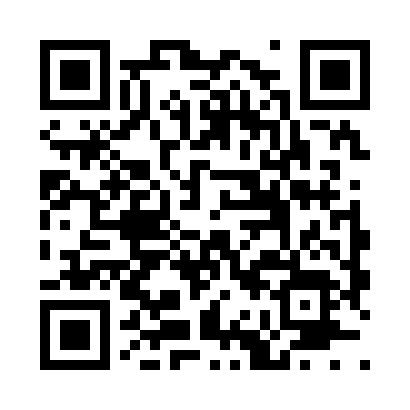 Prayer times for Rash, Alabama, USAMon 1 Jul 2024 - Wed 31 Jul 2024High Latitude Method: Angle Based RulePrayer Calculation Method: Islamic Society of North AmericaAsar Calculation Method: ShafiPrayer times provided by https://www.salahtimes.comDateDayFajrSunriseDhuhrAsrMaghribIsha1Mon4:095:3412:484:358:019:262Tue4:095:3412:484:358:019:263Wed4:105:3512:484:358:019:264Thu4:105:3512:484:358:019:265Fri4:115:3612:484:358:019:256Sat4:125:3612:484:368:009:257Sun4:125:3712:494:368:009:258Mon4:135:3712:494:368:009:249Tue4:145:3812:494:368:009:2410Wed4:155:3912:494:367:599:2311Thu4:155:3912:494:367:599:2312Fri4:165:4012:494:367:599:2213Sat4:175:4012:494:367:589:2214Sun4:185:4112:504:367:589:2115Mon4:195:4212:504:367:579:2016Tue4:205:4212:504:377:579:1917Wed4:205:4312:504:377:569:1918Thu4:215:4412:504:377:569:1819Fri4:225:4412:504:377:559:1720Sat4:235:4512:504:377:559:1621Sun4:245:4612:504:377:549:1522Mon4:255:4612:504:377:539:1523Tue4:265:4712:504:367:539:1424Wed4:275:4812:504:367:529:1325Thu4:285:4912:504:367:519:1226Fri4:295:4912:504:367:519:1127Sat4:305:5012:504:367:509:1028Sun4:315:5112:504:367:499:0929Mon4:325:5212:504:367:489:0830Tue4:335:5212:504:367:479:0731Wed4:345:5312:504:357:469:05